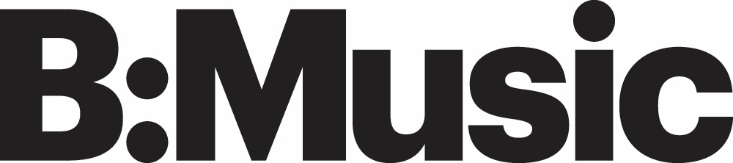 APPLICATION FOR EMPLOYMENT – FRONT SHEETPRIVATE AND CONFIDENTIALThank you for your interest in working for B:Music. This form is intended to make the application process as straightforward as possible and to ensure that all applicants are treated equally. Please read each section carefully before completing it. Return to recruitment@bmusic.co.uk together with the separate supporting information document.position applied for position applied for position applied for position applied for DATE OF APPLICATIONSURNAME SURNAME FORENAME(S) INITIALSFORENAME(S) INITIALSFORENAME(S) INITIALSFORENAME(S) INITIALSCONTACT ADDRESSCONTACT ADDRESSCONTACT ADDRESSCONTACT ADDRESSCONTACT ADDRESSCONTACT ADDRESSPOSTCODE TELEPHONE TELEPHONE TELEPHONE TELEPHONE TELEPHONE E-MAIL ADDRESS E-MAIL ADDRESS E-MAIL ADDRESS MOBILE TELEPHONE MOBILE TELEPHONE MOBILE TELEPHONE DO YOU REQUIRE A WORK PERMIT TO WORK IN THE UK? DO YOU REQUIRE A WORK PERMIT TO WORK IN THE UK? DO YOU REQUIRE A WORK PERMIT TO WORK IN THE UK? ENTITLEMENT TO WORK IN THE UK To take up this post you must have the right to work in the UK. Please note that THSH does not hold a sponsor licence and, therefore, does not issue certificates of sponsorship under the points-based system.Please state whether you have the right to work in the UK?                                                             ENTITLEMENT TO WORK IN THE UK To take up this post you must have the right to work in the UK. Please note that THSH does not hold a sponsor licence and, therefore, does not issue certificates of sponsorship under the points-based system.Please state whether you have the right to work in the UK?                                                             ENTITLEMENT TO WORK IN THE UK To take up this post you must have the right to work in the UK. Please note that THSH does not hold a sponsor licence and, therefore, does not issue certificates of sponsorship under the points-based system.Please state whether you have the right to work in the UK?                                                             ENTITLEMENT TO WORK IN THE UK To take up this post you must have the right to work in the UK. Please note that THSH does not hold a sponsor licence and, therefore, does not issue certificates of sponsorship under the points-based system.Please state whether you have the right to work in the UK?                                                             ENTITLEMENT TO WORK IN THE UK To take up this post you must have the right to work in the UK. Please note that THSH does not hold a sponsor licence and, therefore, does not issue certificates of sponsorship under the points-based system.Please state whether you have the right to work in the UK?                                                             ENTITLEMENT TO WORK IN THE UK To take up this post you must have the right to work in the UK. Please note that THSH does not hold a sponsor licence and, therefore, does not issue certificates of sponsorship under the points-based system.Please state whether you have the right to work in the UK?                                                             DO YOU HAVE ANY CONVICTIONS THAT ARE NOT YET SPENT UNDER THE REHABILITATION OF OFFENDERS ACT?            Having a criminal record will not necessarily bar you from working for THSH – much will depend on the type of job you have applied for and the background and circumstances of your offence.   For some posts, an offer of employment will be subject to a DBS check. If this applies to the post for which you are applying, this will be noted in the application pack.If yes, please give detailsDO YOU HAVE ANY CONVICTIONS THAT ARE NOT YET SPENT UNDER THE REHABILITATION OF OFFENDERS ACT?            Having a criminal record will not necessarily bar you from working for THSH – much will depend on the type of job you have applied for and the background and circumstances of your offence.   For some posts, an offer of employment will be subject to a DBS check. If this applies to the post for which you are applying, this will be noted in the application pack.If yes, please give detailsDO YOU HAVE ANY CONVICTIONS THAT ARE NOT YET SPENT UNDER THE REHABILITATION OF OFFENDERS ACT?            Having a criminal record will not necessarily bar you from working for THSH – much will depend on the type of job you have applied for and the background and circumstances of your offence.   For some posts, an offer of employment will be subject to a DBS check. If this applies to the post for which you are applying, this will be noted in the application pack.If yes, please give detailsDO YOU HAVE ANY CONVICTIONS THAT ARE NOT YET SPENT UNDER THE REHABILITATION OF OFFENDERS ACT?            Having a criminal record will not necessarily bar you from working for THSH – much will depend on the type of job you have applied for and the background and circumstances of your offence.   For some posts, an offer of employment will be subject to a DBS check. If this applies to the post for which you are applying, this will be noted in the application pack.If yes, please give detailsDO YOU HAVE ANY CONVICTIONS THAT ARE NOT YET SPENT UNDER THE REHABILITATION OF OFFENDERS ACT?            Having a criminal record will not necessarily bar you from working for THSH – much will depend on the type of job you have applied for and the background and circumstances of your offence.   For some posts, an offer of employment will be subject to a DBS check. If this applies to the post for which you are applying, this will be noted in the application pack.If yes, please give detailsDO YOU HAVE ANY CONVICTIONS THAT ARE NOT YET SPENT UNDER THE REHABILITATION OF OFFENDERS ACT?            Having a criminal record will not necessarily bar you from working for THSH – much will depend on the type of job you have applied for and the background and circumstances of your offence.   For some posts, an offer of employment will be subject to a DBS check. If this applies to the post for which you are applying, this will be noted in the application pack.If yes, please give details